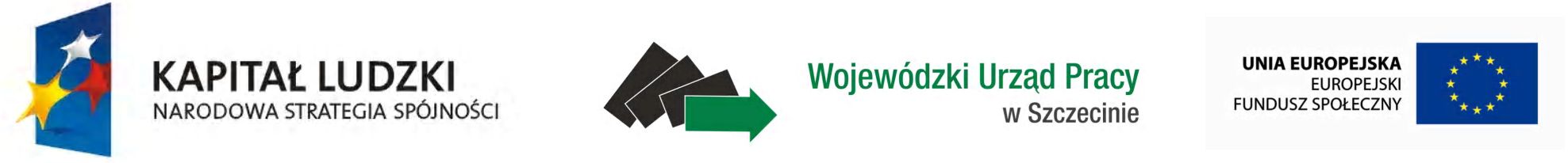 Szczecin, dn. 04.04.2014 r.Lista projektów systemowych, którym przyznano dofinansowanie w ramach Działania 6.1/Poddziałania 6.1.3 Poprawa zdolności do zatrudnienia oraz podnoszenie poziomu aktywności zawodowej osób bezrobotnych 
Programu Operacyjnego Kapitał Ludzki Lista projektów systemowych, którym przyznano dofinansowanie w ramach Działania 6.1/Poddziałania 6.1.3 Poprawa zdolności do zatrudnienia oraz podnoszenie poziomu aktywności zawodowej osób bezrobotnych 
Programu Operacyjnego Kapitał Ludzki Lista projektów systemowych, którym przyznano dofinansowanie w ramach Działania 6.1/Poddziałania 6.1.3 Poprawa zdolności do zatrudnienia oraz podnoszenie poziomu aktywności zawodowej osób bezrobotnych 
Programu Operacyjnego Kapitał Ludzki Lista projektów systemowych, którym przyznano dofinansowanie w ramach Działania 6.1/Poddziałania 6.1.3 Poprawa zdolności do zatrudnienia oraz podnoszenie poziomu aktywności zawodowej osób bezrobotnych 
Programu Operacyjnego Kapitał Ludzki Lista projektów systemowych, którym przyznano dofinansowanie w ramach Działania 6.1/Poddziałania 6.1.3 Poprawa zdolności do zatrudnienia oraz podnoszenie poziomu aktywności zawodowej osób bezrobotnych 
Programu Operacyjnego Kapitał Ludzki Lista projektów systemowych, którym przyznano dofinansowanie w ramach Działania 6.1/Poddziałania 6.1.3 Poprawa zdolności do zatrudnienia oraz podnoszenie poziomu aktywności zawodowej osób bezrobotnych 
Programu Operacyjnego Kapitał Ludzki Lista nr 1 projektów systemowych, którym przyznano dofinansowanie w ramach Działania 6.1/Poddziałania 6.1.3Poprawa zdolności do zatrudnienia oraz podnoszenie poziomu aktywności zawodowej osób bezrobotnych Lista nr 1 projektów systemowych, którym przyznano dofinansowanie w ramach Działania 6.1/Poddziałania 6.1.3Poprawa zdolności do zatrudnienia oraz podnoszenie poziomu aktywności zawodowej osób bezrobotnych Lista nr 1 projektów systemowych, którym przyznano dofinansowanie w ramach Działania 6.1/Poddziałania 6.1.3Poprawa zdolności do zatrudnienia oraz podnoszenie poziomu aktywności zawodowej osób bezrobotnych Lista nr 1 projektów systemowych, którym przyznano dofinansowanie w ramach Działania 6.1/Poddziałania 6.1.3Poprawa zdolności do zatrudnienia oraz podnoszenie poziomu aktywności zawodowej osób bezrobotnych Lista nr 1 projektów systemowych, którym przyznano dofinansowanie w ramach Działania 6.1/Poddziałania 6.1.3Poprawa zdolności do zatrudnienia oraz podnoszenie poziomu aktywności zawodowej osób bezrobotnych Lista nr 1 projektów systemowych, którym przyznano dofinansowanie w ramach Działania 6.1/Poddziałania 6.1.3Poprawa zdolności do zatrudnienia oraz podnoszenie poziomu aktywności zawodowej osób bezrobotnych Lp.Nazwa beneficjentaTytuł projektuData przyznania dofinansowaniaWartość projektuKwota przyznanego dofinansowania1.Powiat Choszczeński - Powiatowy Urząd Pracy w ChoszcznieLepsza przyszłość03.04.20145 789 300,00 zł5 789 300,00 zł2.Powiat Drawski - Powiatowy Urząd Pracy w Drawsku PomorskimUwierz w siebie – wykorzystaj szansę02.04.20146 000 600,00 zł6 000 600,00 zł3.Powiat Goleniowski - Powiatowy Urząd Pracy w GoleniowieDroga do pracy01.04.20144 899 600,00 zł4 899 600,00 zł4.Powiat Myśliborski – Powiatowy Urząd Pracy w MyśliborzuAktywizacja – praca – sukces03.04.20144 573 000,00 zł4 573 000,00 zł5.Powiat Stargardzki – Powiatowy Urząd Pracy w Stargardzie SzczecińskimRynek pracy dla każdego01.04.20148 559 900,00 zł8 559 900,00 zł6.Gmina Miasto Szczecin – Powiatowy Urząd Pracy w SzczecinieSzansa na pracę04.04.2014 15 631 100,00 zł15 631 100,00 zł7.Powiat Szczecinecki - Powiatowy Urząd Pracy w SzczecinkuPerspektywa pracy04.04.201410 444 700,96 zł9 544 700,00 zł8.Powiat Wałecki - Powiatowy Urząd Pracy w WałczuRówne szanse na rynku pracy04.04.20143 989 400,00 zł3 989 400,00 zł